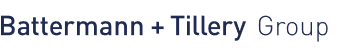 PRESSEMITTEILUNGBremen, 04.12.2018Battermann & Tillery GmbH ernennt weiteren GeschäftsführerMit sofortiger Wirkung verstärkt Nico Nöldner das Führungsteam der Battermann & Tillery GmbH als Geschäftsführer am Hauptsitz des Unternehmens in Bremen. Zu seinem Aufgabengebiet gehört das operative Geschäft im In- und Ausland. Seit dem 01.12.2018 vertritt Nico Nöldner (37) die Battermann & Tillery GmbH als Geschäftsführer. Gemeinsam mit den geschäftsführenden Gesellschaftern Percy Tillery (68) und Patrick Tillery (41) leitet er die 20 deutschen Niederlassungen des Unternehmens sowie die Schwester- und Tochtergesellschaften im In- und Ausland.Patrick Tillery unterstreicht mit dieser Berufung die langfristige Unternehmensausrichtung des 105 Jahre alten Familienunternehmens: „Mit Herrn Nöldner gewinnen wir einen Geschäftsführer, der seit vielen Jahren ein wertvoller Mitarbeiter der Firma ist und unser höchstes Vertrauen genießt. Gemeinsam möchten wir uns langfristig positionieren, auf Kontinuität und Verlässlichkeit setzen und das erfolgreiche Wachstum unserer Unternehmensgruppe fortführen.“Nico Nöldner hat an der Fachhochschule Wolfenbüttel/Braunschweig Verkehrsmanagement studiert und das Studium als Dipl.-Wirtsch.-Ing. (FH) abgeschlossen. Zusätzlich ist Herr Nöldner VDI-zertifizierter Ausbilder für Ladungssicherung auf Straßenfahrzeugen. Von 2006 – 2012 war er als Sachverständiger in der Niederlassung Memmingen tätig. Seit 2012 ist er in der Bremer Unternehmenszentrale in verschiedenen leitenden Positionen tätig. Über das Unternehmen:Seit 1913 steht das inhabergeführte Bremer Familienunternehmen Battermann & Tillery in der Tradition des neutralen Sachverständigen für weltweite Versicherungsmärkte und das Transportgewerbe. Mit 25 eigenen Niederlassungen in Deutschland, Österreich, Rumänien, der Türkei und der Schweiz und einem weltweiten Netzwerk von Sachverständigen (Battermann & Tillery Global Marine GmbH) agiert die Unternehmensgruppe regional, national und global und gehört derzeit zu den größten Havariekommissariaten Europas. Weitere Informationen erhalten Sie unter www.ba-ty.comPressekontakt:Julia BünemannUnternehmenskommunikationBattermann & Tillery GmbH Lloydstraße 1 | 28217 Bremen
Tel.:        + 49 (0) 421 / 38 98 656
julia.buenemann@ba-ty.com
http://www.ba-ty.com